				Faxe Ladeplads Petanque klub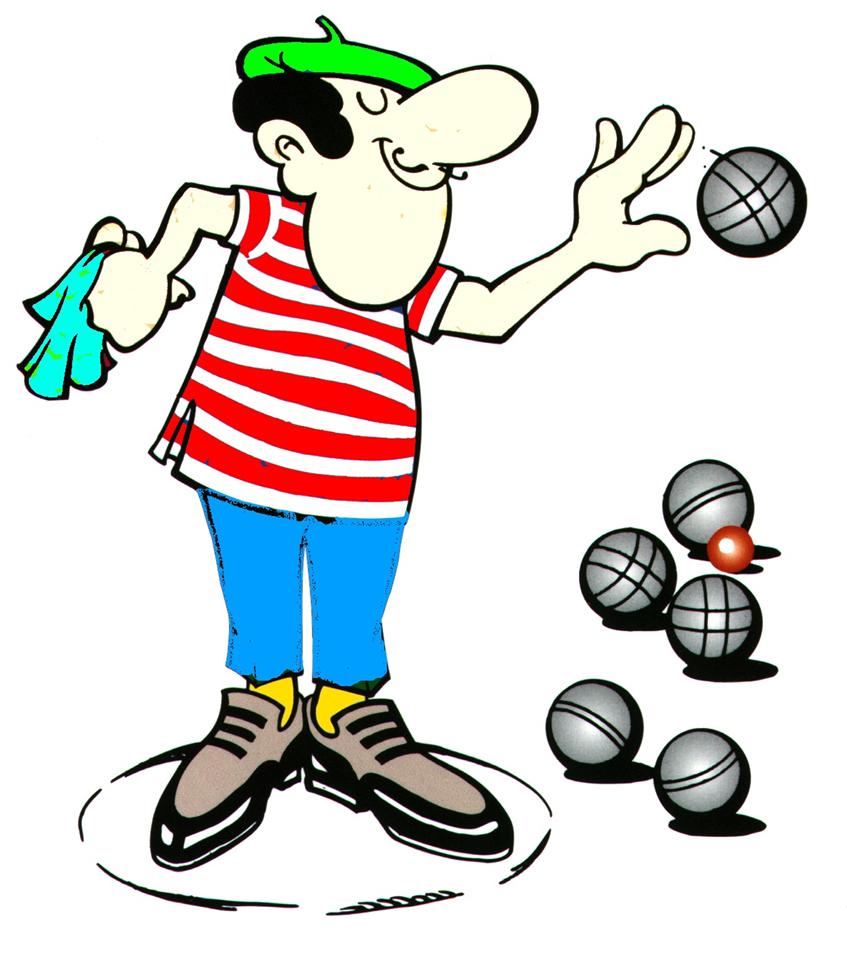 				Indbyder til				Kr. Himmelfartsstævne				Torsdag den 10.maj 2018Spilleform: 	Double med fast makker over 5 runder. Lodtrækning er foretaget på forhånd.Indskrivning:		kl. 0900 – 0930Spillestart:		kl. 0945- efter 3. runde frokost.Pris pr. hold		120 kr.Menu:			4 stk. smørrebrød 60 kr. Skal bestilles ved tilmelding.			Kaffe/the franskbrød med ost, pålæg øl og vand kan købes.Da vi desværre kun har plads til 26 hold (52 spillere) er det først til mølle princippet.Spilleregler:	Gris ud mellem 6 og 10 meter. Der spilles ud til linjerne. Såfremt en kamp trækker ud forbeholder vi os ret til at sætte tid på. Der må ikke ryges under spillet.Præmier:	Pengepræmier til nr. 1, 2 og nr. 3, samt div præmier sekundær placering.Tilmelding: på mail senest 3. maj 2018. I er tilmeldt, når i har modtaget bekræftelse.Tilmelding til: Pehr Hoxer mail: pehrhoxer@hotmail.dk	Stævnetelefon fra kl. 0800 – 20303012Stævneleder: Pehr Hoxer.Håber at se jer til en hyggelig dag.		mvh. Faxe Ladeplads petanqueklub